Teenage WorkshopsDeanne NewlandArtistic Soul Studiohttp://www.deannenewland.com/Deanne Newland is a contemporary artist, tutor and owner of The Artistic Studio Art School. Deanne's lifelong passion of art led to acquiring a Bachelor of Fine Arts & Diploma in Education, which upon completion taught high school students visual arts for several years. Deanne ceased teaching in 2009 to open The Artistic Soul Studio.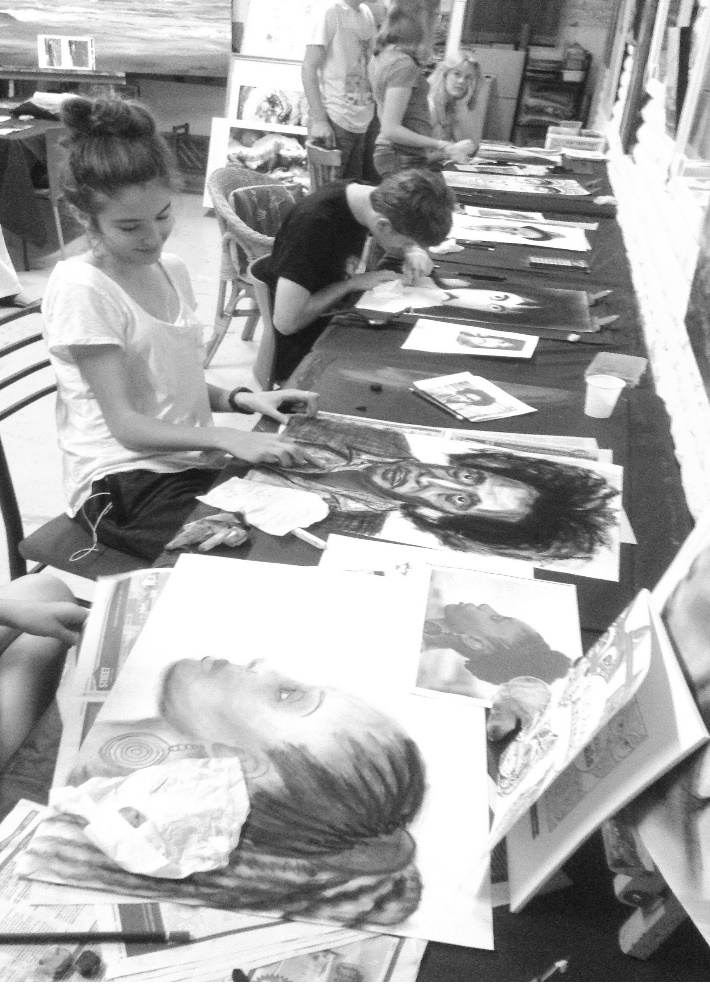 The Artistic Soul Studio is a space for teenagers to disconnect from electronic media, academic and social expectations to relax and just be themselves. Tuition given by Deanne will assist the skilled art focused students with their artistic capabilities while giving all time to be creative and express their emotions and thoughts.The true meaning of their expression may never be articulated, but the act of expression and having the creative outlet is cathartic and of great benefit.Students are in control of their creative self and process and interpretation of their work. This builds confidence and self-esteem in the knowledge that with diligence they can and will create works of art that are worthy of praise by anyone’s standards.Workshop DetailsWhen:  Monthly Mon, Tue, Wed, Fri (NSW school terms)Time: 4pm till 6pm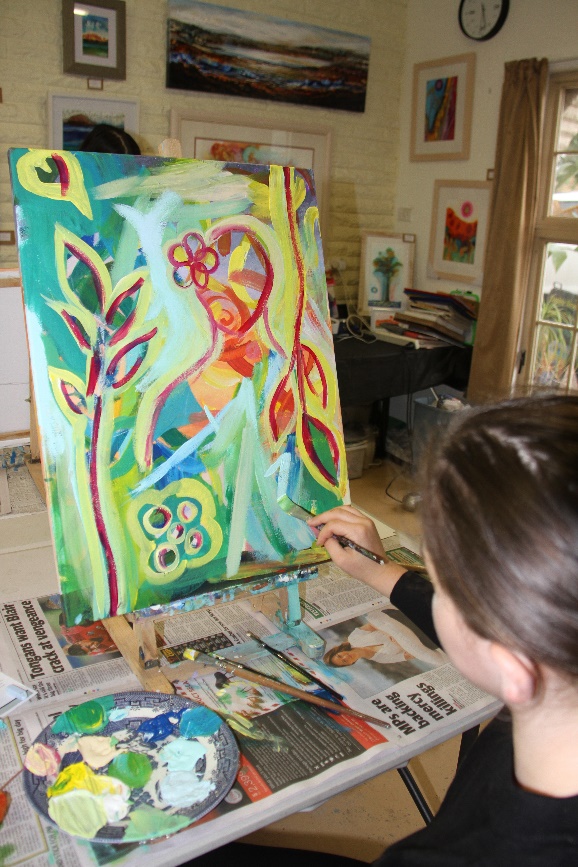 Venue: Artistic Soul Studio,                 1 Parbury Place, Swansea Heads Cost: $28Included in cost: TuitionAll materialsAfternoon teaWhat to bring:  An apron or old/painting  clothesSpecial Requirements:  New students: Please ensure you bring a signed copy of consent (page 3)Bookings and PaymentContact Deanne to book you place and arrange payment.	Phone: 0419441200	Email: artisticsoul.newland81@gmail.comNotes: Teen workshops are grouped into the following categories:  years (7,8,9)  &Years’ (10,11,12). These categories are a guide so similar aged/skilled teens are together. The groupings are flexible to allow siblings to attend the same class or other possible scenarios.Workshop days can be viewed on Deanne’s website under the calendar menu http://www.deannenewland.com/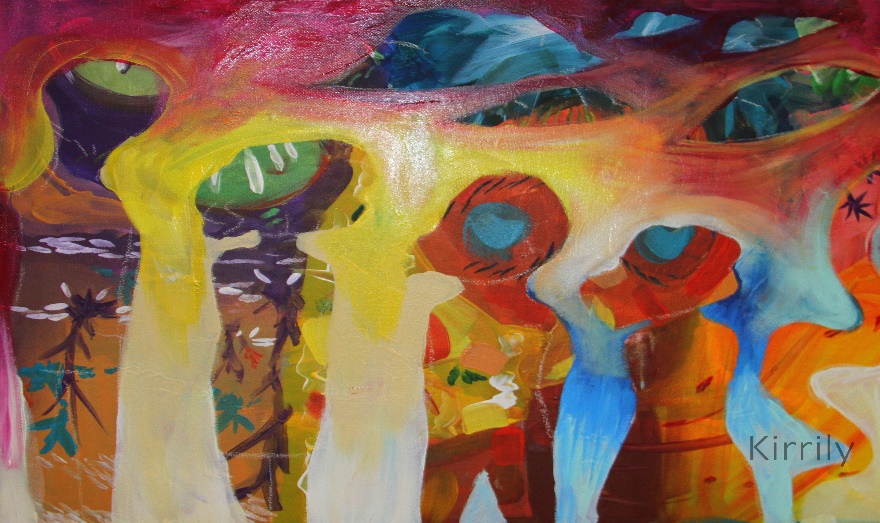  Teen Workshops with Deanne NewlandArtistic Soul StudioName of Student:____________________________________________________   Age  ________Parent/Guardian Name _____________________________________________________________Email Address ____________________________________________________________________Address: __________________________________________________________________________________________________________________________________________________________Parent Mobile:  _________________________  Student Mobile: ____________________________Does your child have any allergies, medical conditions (asthma etc..) or food allergies?____________________________________________________________________________________________________________________________________________________________________________________________________________________________________________________________________________________________________________________________________I give permission for my child to be photographed with their artworks that may be used in promotional fliers or on my website. (Please circle)		YES   /    NOIn the art workshop your child will be using paints, inks, clay, scissors, glue and various drawing equipment. Please sign below to give permission for use of this equipment.                             ________________________________________________________